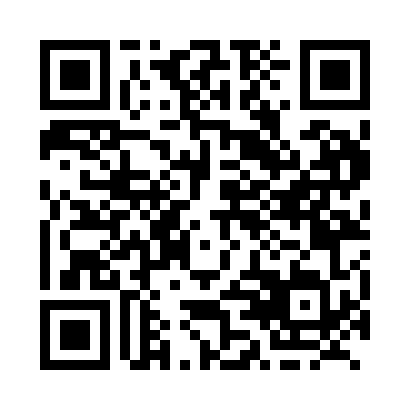 Prayer times for Covedell, New Brunswick, CanadaMon 1 Jul 2024 - Wed 31 Jul 2024High Latitude Method: Angle Based RulePrayer Calculation Method: Islamic Society of North AmericaAsar Calculation Method: HanafiPrayer times provided by https://www.salahtimes.comDateDayFajrSunriseDhuhrAsrMaghribIsha1Mon3:265:281:246:519:2011:222Tue3:265:291:246:519:2011:223Wed3:275:291:246:519:1911:224Thu3:275:301:256:519:1911:225Fri3:285:311:256:509:1911:226Sat3:285:321:256:509:1811:217Sun3:295:321:256:509:1811:218Mon3:295:331:256:509:1711:219Tue3:305:341:256:509:1611:2010Wed3:315:351:266:499:1611:1911Thu3:335:361:266:499:1511:1812Fri3:345:371:266:499:1511:1613Sat3:365:381:266:489:1411:1514Sun3:385:391:266:489:1311:1315Mon3:405:401:266:489:1211:1216Tue3:415:411:266:479:1111:1017Wed3:435:421:266:479:1011:0918Thu3:455:431:266:469:0911:0719Fri3:475:441:266:469:0911:0520Sat3:495:451:266:459:0811:0321Sun3:515:461:276:459:0611:0222Mon3:525:471:276:449:0511:0023Tue3:545:481:276:449:0410:5824Wed3:565:491:276:439:0310:5625Thu3:585:511:276:429:0210:5426Fri4:005:521:276:419:0110:5227Sat4:025:531:276:419:0010:5028Sun4:045:541:276:408:5810:4829Mon4:065:551:276:398:5710:4630Tue4:085:571:266:388:5610:4431Wed4:105:581:266:388:5410:42